Reading - Please read for pleasure every day.WritingMaths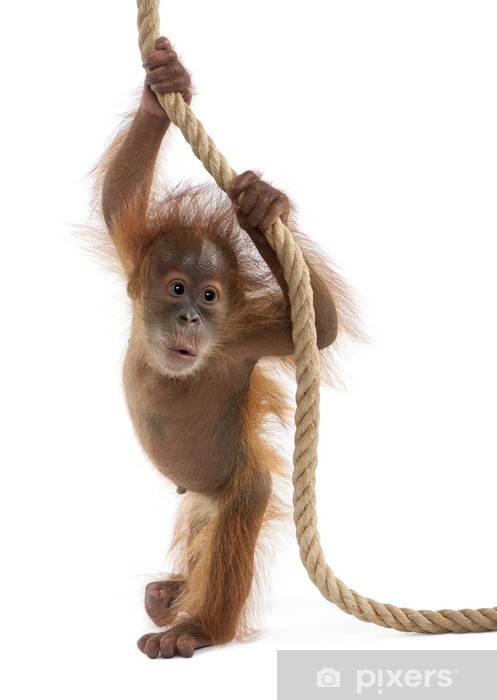 MondayTuesdayWednesdayThursdayFridayComplete ‘7 Comprehension’ answers are at the bottom.Complete ‘7 Comprehension’ answers are at the bottom.Complete ‘7 Grammar’ answers are at the bottom.For spellings this week I have attached the statutory spelling lists for Years 3 and 4 and Year 5 and 6. Please use the website https://www.spellingtraining.com/ to enter any words you would like to work on. You can then play a number of games based on your chosen words.For spellings this week I have attached the statutory spelling lists for Years 3 and 4 and Year 5 and 6. Please use the website https://www.spellingtraining.com/ to enter any words you would like to work on. You can then play a number of games based on your chosen words.MondayTuesdayWednesdayThursdayFridayMESSAGE IN A BOTTLE – 7 WritingJustin Somper is the author of the Vampirates series of books. Here, on Authorfy, he sets the challenge of writing a message in a bottle. Are you up to it?MESSAGE IN A BOTTLE – 7 WritingJustin Somper is the author of the Vampirates series of books. Here, on Authorfy, he sets the challenge of writing a message in a bottle. Are you up to it?MESSAGE IN A BOTTLE – 7 WritingJustin Somper is the author of the Vampirates series of books. Here, on Authorfy, he sets the challenge of writing a message in a bottle. Are you up to it?MESSAGE IN A BOTTLE – 7 WritingJustin Somper is the author of the Vampirates series of books. Here, on Authorfy, he sets the challenge of writing a message in a bottle. Are you up to it?MESSAGE IN A BOTTLE – 7 WritingJustin Somper is the author of the Vampirates series of books. Here, on Authorfy, he sets the challenge of writing a message in a bottle. Are you up to it?MondayTuesdayWednesdayThursdayFridayPlease visit https://whiterosemaths.com/homelearning/. And watch this week’s instruction videos. Accompanying worksheets and answers will be emailed to you. There is also a selection of questions that have been set on Mathletics. Please visit https://whiterosemaths.com/homelearning/. And watch this week’s instruction videos. Accompanying worksheets and answers will be emailed to you. There is also a selection of questions that have been set on Mathletics. Please visit https://whiterosemaths.com/homelearning/. And watch this week’s instruction videos. Accompanying worksheets and answers will be emailed to you. There is also a selection of questions that have been set on Mathletics. Please visit https://whiterosemaths.com/homelearning/. And watch this week’s instruction videos. Accompanying worksheets and answers will be emailed to you. There is also a selection of questions that have been set on Mathletics. Please visit https://whiterosemaths.com/homelearning/. And watch this week’s instruction videos. Accompanying worksheets and answers will be emailed to you. There is also a selection of questions that have been set on Mathletics. 